令和元年７月５日八幡西区中学校軟式野球大会会場の駐車制限について　７月６日（土）の八幡西区中学校軟式野球大会 準決勝・３位決定戦について、永犬丸中学校が会場校となっておりますが、当日はバスケットボールの大会と日程が重なっており、駐車する台数の制限をさせていただきます。各学校の送迎者の駐車台数は５台までとなります。　また、駐車場所は、グラウンド側・校舎沿いに設けていますので、そちらに駐車していただくようにお願いいたします。　尚、誘導・指示を永犬丸中学校の生徒が行いますので、ご協力のほどよろしくお願いいたします。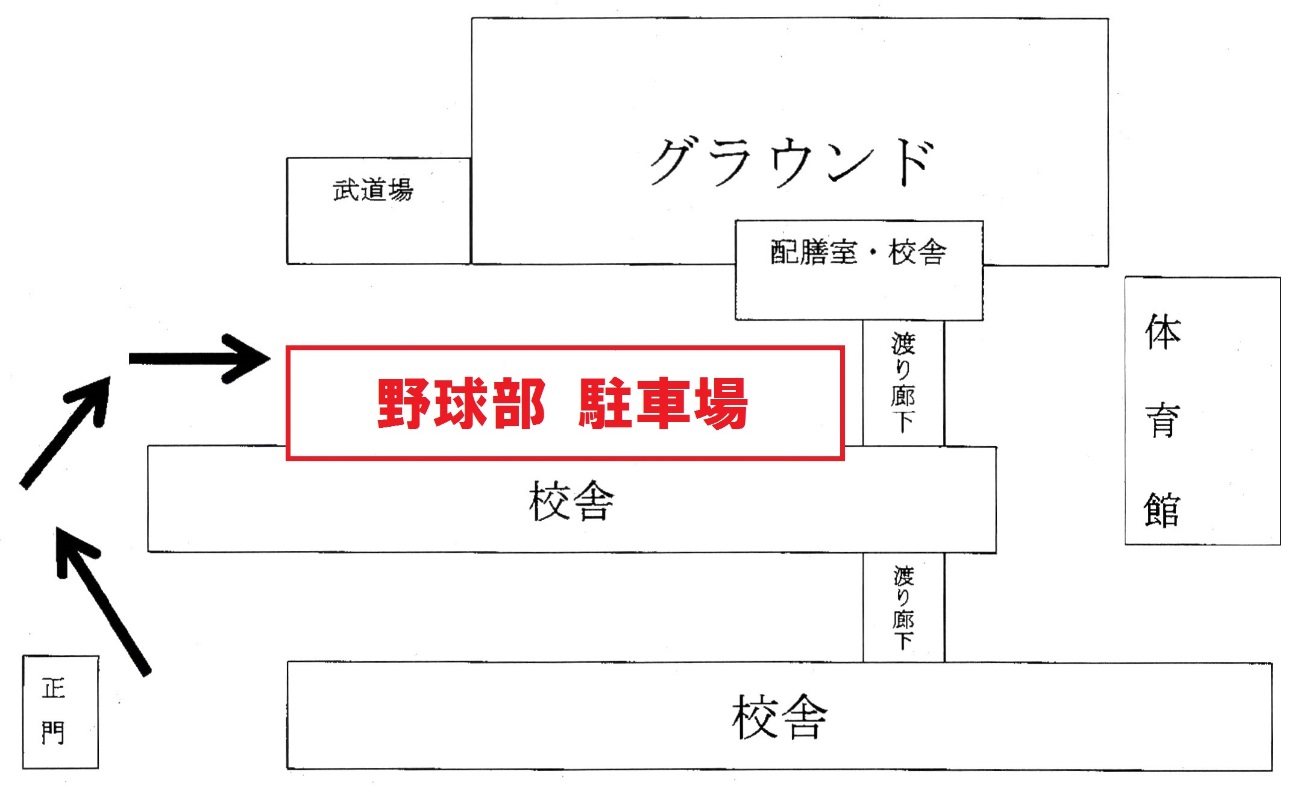 